KOMBE je hygge!Navíc vám vytvoří ochranný štít proti nemocem. Nově v rámci Prahy i na rohlik.cz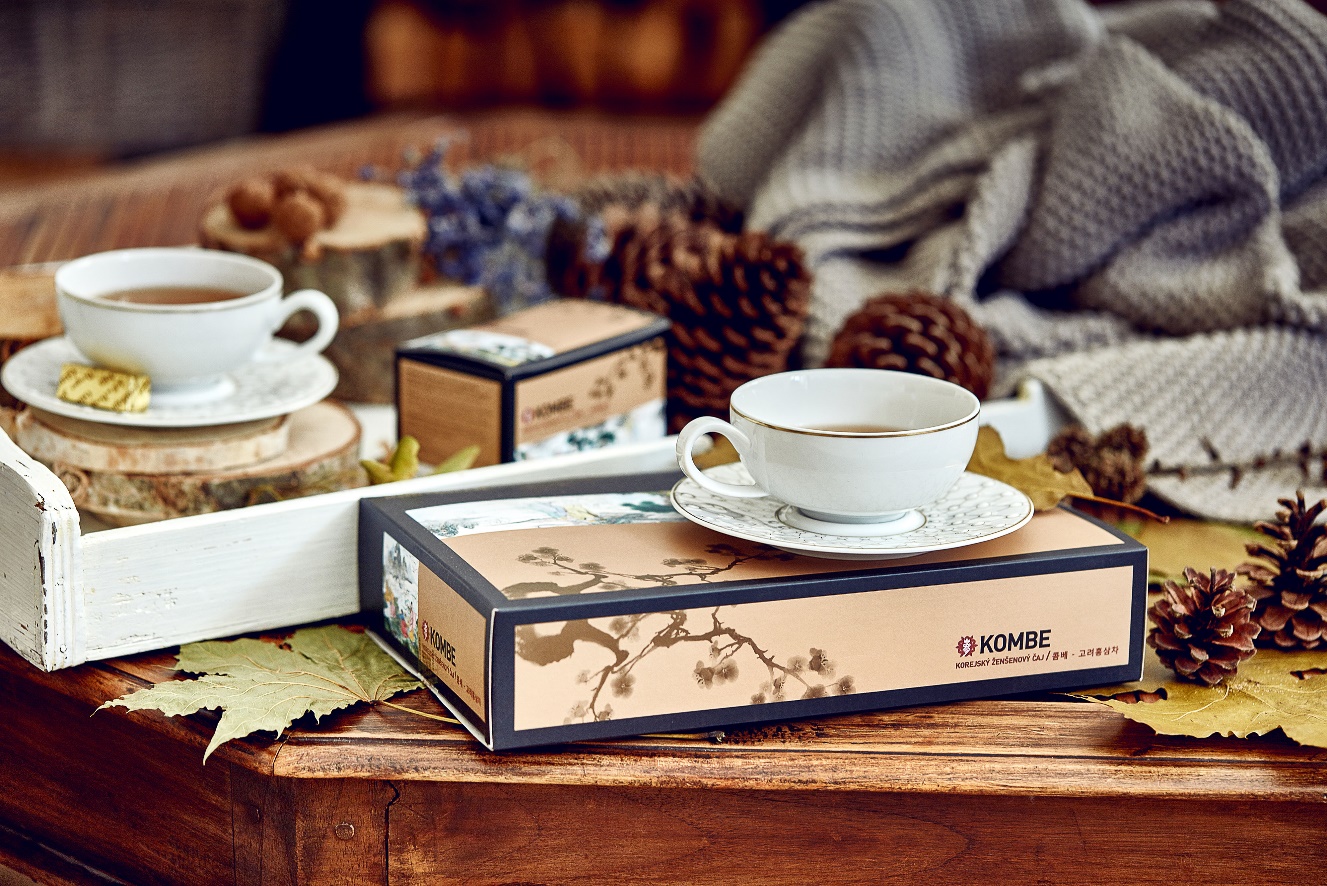 Připravte se na podzim! Jak? Stačí pít ženšenový čaj KOMBE, velmi unikátní doplněk stravy, jediný svého druhu na českém trhu. KOMBE znamená v korejštině „Na zdraví“.V zimních měsících jej oceníte hlavně proto, že Vám dodá energii. A pozor! KOMBE nabijí i vnitřní sílou a štěstím. Najednou se Vám chtějí dělat i činnosti, které běžně raději odkládáte.KOMBE je ideální i pro vyznavače hygge. Není nic lepšího než si zapálit svíčky, pustit hudbu, otevřít knihu a k tomu uvařit šálek KOMBE. 
Je úplně jedno, v jak velkém objemu jej rozmícháte, jeho účinky se tím nesníží.Víte, že KOMBE vytvoří ochranný štít v boji proti nemocem? To hmatatelně pocítíte tak, že se Vám mohou vyhnout chřipky, kašle, rýmy a nachlazení. Navíc KOMBE chrání i dlouhodobě. 

„V dnešní uspěchané době je imunitní systém potlačen pod vlivem stresu, a proto je nevyvážený. Důsledkem špatně vyváženého imunitního systému vznikají civilizační onemocnění. A právě ženšen, obsažený v KOMBE, vrátí imunitu do rovnováhy. Protože pravidelným užíváním ženšenu pravého dostává tělo jasný signál, aby pracovalo správně a bez chyb,“ odpovídá PharmDr. Lucia Havlíková z wellbeing concept store PURE DISTRICT.O ženšenovém čaji KOMBE
„Dáte si jeden šálek, druhý a při třetím zjistíte, že jej potřebujete, protože vám chutná a dělá vám dobře. Já tomu říkám, že si každé ráno nasazuji „růžové brýle“. Když si dám šálek KOMBE, tak je den najednou hezčí,“  líčí vlastní zkušenost spolumajitelka PURE DISTRICT Líba Drdáková. Připravte si horký pomerančový drink KOMBEKOMBE se připravuje rozmícháním jednoho sáčku v 80 ml teplé (ne vroucí) vodě. 
Takto jej pijí Korejci. Je ale možné si jej připravit i v jiné podobě. V letních měsících je ideální jako studená varianta - ženšenáda. V zimě jej můžete vyzkoušet ve variaci teplých drinků i s alkoholem. V PURE DISTRICT jej pijeme s pomerančovým likérem. Tak „Na zdraví“ – KOMBE totiž zdravé je!Účinek čaje KOMBE je dlouhodobý, ale nastupuje pozvolna. KOMBE brzdí odumírání buněk, zpomaluje jejich stárnutí a napomáhá v těchto případech:Správně reguluje imunitu a podporuje přirozenou obranu tělaChrání před negativními důsledky dlouhodobého stresZlepšuje paměť, koncentraci a podporuje rychlost myšleníDodává životní energiiSnižuje psych. únavu a stavy vyčerpáníVykazuje antioxidační vlastnostiZlepšuje prokrvení a krevní oběhVede k dosažení normální hladiny krevního cukruNapomáhá zlepšení erekce u mužůZabraňuje vzniku nových vrásek, zvyšuje tvorbu kolagenu a chrání před UV zářenímOdbourává alkohol v krvi až o 50% a významně snižuje stavy kocovinyNapomáhá hubnutí díky aktivaci metabolismu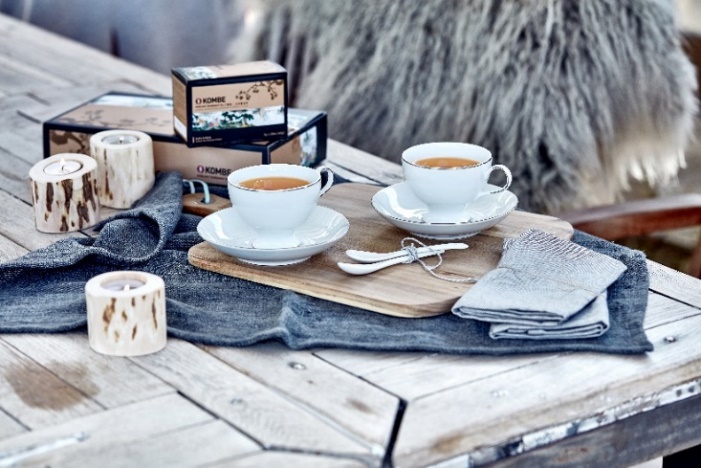 Kromě ženšenu obsahuje čaj KOMBE jujubu. Touto unikátní kombinací dochází ke zvýšení účinků. Dohromady obsahují na 180 účinných látek. Jujuba byla dlouhodobě zkoumána a potvrdila se její významná role z hlediska protinádorové aktivity. Také byl prokázán její vliv u onemocnění jater a trávicího traktu. Navíc zabraňuje růstu tukových buněk. KOMBE je čistý extrakt bez přidání chemie a syntetických látek, který je zpracován farmaceutickou firmou a prodáván ve formě granulátu. Granulát je balen do jednotlivých sáčků, které jsou přesně odměřeny na jednu dávku. Denní dávka je 1 až 3 sáčky. KOMBE je baleno a zpracováno v Koreji a má ochrannou známku. KOMBE je k dostání na puredistrict.cz, kombe.cz a nově v rámci Prahy i na rohlik.cz. Ochutnat jej můžete v kamenné prodejně PURE DISTRICT na pražských Vinohradech, Budečská 11, Praha 2.   
 Na 300 ml nápoje budete potřebovat:125 ml vody125 ml pomerančového džusu1 hvězdičku badyánu1 celou skořici5 hřebíčků3 kuličky nového koření1 lžíci medu1 sáček čaje Kombe60 ml pomerančového likéru Cointreau   
 Na 300 ml nápoje budete potřebovat:125 ml vody125 ml pomerančového džusu1 hvězdičku badyánu1 celou skořici5 hřebíčků3 kuličky nového koření1 lžíci medu1 sáček čaje Kombe60 ml pomerančového likéru Cointreau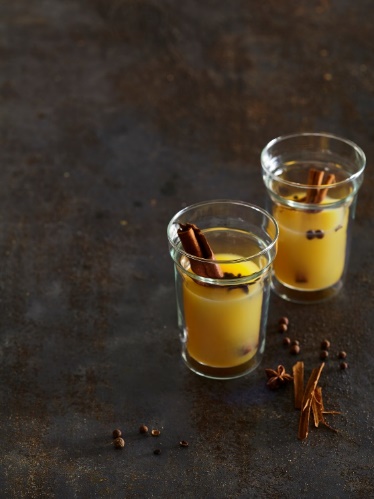 Vodu, džus, badyán, skořici, hřebíčky, nové koření a med dejte do hrnce a za občasného míchání přiveďte k varu. Jakmile začne směs vřít, stáhněte ji z ohně a koření nechejte asi 10 minut vylouhovat. V mírně vychladlé směsi rozmíchejte obsah sáčku čaje Kombe.
Na dno servírovací sklenice nalijte 60 ml pomerančového likéru Cointreau a zalijte jej připraveným horkým nápojem. Ihned podávejte.Vodu, džus, badyán, skořici, hřebíčky, nové koření a med dejte do hrnce a za občasného míchání přiveďte k varu. Jakmile začne směs vřít, stáhněte ji z ohně a koření nechejte asi 10 minut vylouhovat. V mírně vychladlé směsi rozmíchejte obsah sáčku čaje Kombe.
Na dno servírovací sklenice nalijte 60 ml pomerančového likéru Cointreau a zalijte jej připraveným horkým nápojem. Ihned podávejte.Vodu, džus, badyán, skořici, hřebíčky, nové koření a med dejte do hrnce a za občasného míchání přiveďte k varu. Jakmile začne směs vřít, stáhněte ji z ohně a koření nechejte asi 10 minut vylouhovat. V mírně vychladlé směsi rozmíchejte obsah sáčku čaje Kombe.
Na dno servírovací sklenice nalijte 60 ml pomerančového likéru Cointreau a zalijte jej připraveným horkým nápojem. Ihned podávejte.
Počet porcí: 1 nápoj o obsahu cca 300 ml
Doba přípravy: 
asi 15 minut
1 porce obsahuje: 
1242 kJ / 296 kcal